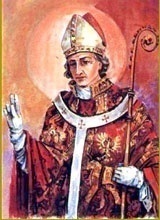 INTENCJE   MSZY   ŚWIĘTYCH8.04. – 14.04.2019INTENCJE   MSZY   ŚWIĘTYCH8.04. – 14.04.2019INTENCJE   MSZY   ŚWIĘTYCH8.04. – 14.04.2019PONIEDZIAŁEK8.04.2019PONIEDZIAŁEK8.04.20197.00+ Zdzisława Pindelskiego    /pogrz./+ Zdzisława Pindelskiego    /pogrz./PONIEDZIAŁEK8.04.2019PONIEDZIAŁEK8.04.201918.00+ Józefa Wątrobę żonę Józefę 11 r. śm.+ Józefa Wątrobę żonę Józefę 11 r. śm.WTOREK9.04.WTOREK9.04.7.00+ Mieczysława Banię       /pogrz./+ Mieczysława Banię       /pogrz./WTOREK9.04.WTOREK9.04.18.00+ Piotra Bury 6 r. śm.+ Piotra Bury 6 r. śm.ŚRODA10.04.ŚRODA10.04.7.00+ Krystynę Krupiak+ Krystynę KrupiakŚRODA10.04.ŚRODA10.04.18.00+ Helenę Kolenda 5 r. śm. męża Stanisława+ Helenę Kolenda 5 r. śm. męża Stanisława CZWARTEK11.04. CZWARTEK11.04.7.00+ Józefa Koperczaka      /pogrz./+ Józefa Koperczaka      /pogrz./ CZWARTEK11.04. CZWARTEK11.04.18.00O zdrowie błog. Boże i opiekę MB dla MałgorzatyO zdrowie błog. Boże i opiekę MB dla MałgorzatyPIĄTEK12.04.PIĄTEK12.04.7.00+ Marię Hudziak 1 r. śm.+ Marię Hudziak 1 r. śm.PIĄTEK12.04.PIĄTEK12.04.18.00+ Józefę Kubasiak 14 r. śm.+ Józefę Kubasiak 14 r. śm.SOBOTA13.04.SOBOTA13.04.7.00+ Annę i Franciszka Sikora syna Józefa+ Annę i Franciszka Sikora syna JózefaSOBOTA13.04.SOBOTA13.04.18.00Dziękcz. – błag. w int. rodziny SikorówDziękcz. – błag. w int. rodziny Sikorów6 NIEDZIELA WIELKIEGO POSTU 14.04.20196 NIEDZIELA WIELKIEGO POSTU 14.04.20197.30+ Walerię i Jana Iciek c. Danielę+ Walerię i Jana Iciek c. Danielę6 NIEDZIELA WIELKIEGO POSTU 14.04.20196 NIEDZIELA WIELKIEGO POSTU 14.04.20199.30+ Władysławę Banaś 2 r. śm. męża Władysława 4 r. śm.+ Władysławę Banaś 2 r. śm. męża Władysława 4 r. śm.6 NIEDZIELA WIELKIEGO POSTU 14.04.20196 NIEDZIELA WIELKIEGO POSTU 14.04.201911.00+ Stefanię Kłapyta 18 r. śm. męża Stanisława+ Stefanię Kłapyta 18 r. śm. męża Stanisława6 NIEDZIELA WIELKIEGO POSTU 14.04.20196 NIEDZIELA WIELKIEGO POSTU 14.04.201916.00ZA PARAFIANZA PARAFIAN